AGENDA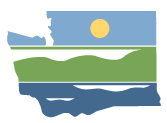 WRIA 10 Watershed Restoration and Enhancement CommitteeCommittee meetingNovember 4, 2020 | 9:30 a.m. - 12:30 p.m. |WRIA 10 Webpage |WebmapLocationWebExLink to WebExCommittee ChairRebecca BrownRebecca.brown@ecy.wa.govHandoutsAgendaProjects UpdateAdaptive Management UpdateEducation and OutreachWelcome, Introductions, and Meeting Summaries9:30 a.m. | 10 minutes | Facilitator Updates and Announcements9:40 a.m. |5 minutes | Chair, Committee members| Public Comment9:45 a.m. | 5 minutes | FacilitatorProjects9:50 a.m. | 60 minutes | Chair, Workgroup, and HDR| Update on offset projects and next steps.Consider offsets from WWT assessment and reasonable assurance.Other project discussion and updates.10 Minute BreakOutstanding Plan Items11:00 a.m. | 60 minutes | Chair| Adaptive management. Education and outreach recommendation.Chapter 7 (NEB Evaluation).Other outstanding items?Next StepsWorkgroup Meeting: TBDCommittee Meeting as needed: December 2, 2020